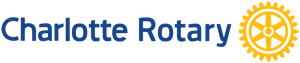 Rotary Club Charlotte Executive SecretaryJob DescriptionLocation: Charlotte, NCRemote Option: Yes Hours: 30 per week  Summary: We are searching for an Executive Secretary to serve as the primary administrative liaison between the Rotary Club of Charlotte, Rotary District #7680, Rotary International, and the officers and members of the Club. You will be responsible for providing administrative support to the President of the Rotary Club and the Board of Directors, comfortably communicating with members, and flawlessly handling confidential and critical details. The ideal candidate will have experience supporting high-level executives and should be well organized.Performance Expectations:Weekly MeetingsAttendance at the weekly meetings, Tuesday midday, is mandatory.Prepare agenda; verify weekly assignments; forward advanced copy to all involved in the meeting; prepare head table tent cardsProvide sign-in sheets for visitors/guests and ensure petty cash is available for visitor check-in deskCheck-in members through District Database; enter visitor names for billing purposesInterface and coordinate with Hotel staffAdministrativeHandle all correspondence, email, phone calls, website and membership requestsProcess new member applications (assign classification, board approval, post in newsletter); schedule new member orientation and assist with that meetingMaintain member files in District Database software systemCoordinate updates, photos, proofing, etc of the club’s RosterMaintain office equipment and purchase supplies Attend training, conferences, etc for District and Rotary InternationalHelp with District events upon request (Foundation Banquet, socials, etc.)Prepare club results for end of year awards through the DistrictFinancial Work with outside CPA on review of club records What you need to be successful:5 years professional experience and/or a college degreeExperience overseeing budgets and expensesExperience developing internal processes and filing systemsAbility to function autonomously with little supervisionAbility to interact and build relationships with club members and non‐members in a professional mannerExcellent interpersonal and problem‐solving skillsExcellent verbal and written communication skills Strong time-management skills and the ability to organize and coordinate multiple projects at onceProficiency in Microsoft Office and other office productivity tools, with aptitude to learn new software and systems (familiarity with DACdb a plus)Ability to keep company confidences